В соответствии со статьей 13 Закона Чувашской Республики от 05.10.2007 N 62 «О муниципальной службе в Чувашской Республике», Собрание депутатов Питишевского сельского поселения Аликовского района Чувашской Республики РЕШИЛО:1. Утвердить прилагаемый Порядок применения видов поощрения муниципальных служащих, а также лиц, замещающих муниципальные должности в органах местного самоуправления Питишевского сельского поселения Аликовского района Чувашской Республики.	2. Настоящее решение вступает в силу после его официального опубликования в периодическом печатном издании «Бюллетень Питишевского сельского поселения» и распространяется на правоотношения, возникшие с 1 января 2019 года.Председатель Собрания депутатовПитишевского сельского поселения                                                              А.Г.ФирсоваГлава Питишевскогосельского поселения                                                                                         А.Ю.Гаврилова                                                                         Приложение	к решению Собрания депутатовПитишевского сельского   поселения            от 16.12.2019 г. №174ПОРЯДОК применения видов поощрения муниципальных служащих, а также лиц, замещающих муниципальные должности в органах местного самоуправления Питишевского сельского поселения Аликовского района Чувашской Республики 	1. Настоящий Порядок определяет виды и размеры поощрений, применяемых в отношении муниципальных служащих в Питишевском сельском поселении Аликовского района Чувашской Республики.	2. За безупречную и эффективную муниципальную службу применяются следующие виды поощрения:	1) объявление благодарности с выплатой единовременного поощрения;	2) награждение почетной грамотой Аликовского района с выплатой единовременного поощрения или с вручением ценного подарка;	3) выплата единовременного поощрения в связи с увольнением после достижения возраста, дающего право на страховую пенсию по старости, установленного в соответствии с ч. 1.1 ст. 8 Федерального закона от 28 декабря 2013 г. N 400-ФЗ "О страховых пенсиях" (при наличии стажа государственной и (или) муниципальной службы 15 лет и более);	4) выплата единовременного поощрения в связи с юбилейной датой (50 лет, 55 лет, 60 лет).	5) Поощрение за содействие достижению значений (уровней) показателей для оценки эффективности деятельности высших должностных лиц (руководителей высших исполнительных органов государственной власти) субъектов Российской Федерации и деятельности органов исполнительной власти субъектов Российской Федерации.	3. Единовременное поощрение выплачивается в следующих размерах:при объявлении благодарности - в размере 0,5 должностного оклада в соответствии с занимаемой должностью;при награждении Почетной грамотой Аликовского района, почетной грамотой отраслевых Министерств Чувашской Республики, государственной наградой Чувашской Республики, государственной наградой Российской Федерации - в размере должностного оклада в соответствии с занимаемой должностью.При поощрении в связи с юбилейной датой выплачивается единовременное поощрение в размере до двух должностных окладов денежного содержания.При поощрении за безупречную, эффективную и продолжительную службу в органах местного самоуправления и в связи с увольнением после достижения возраста выхода на страховую пенсию по старости, установленного в соответствии со ст. 8 Федерального закона от 28 декабря 2013 г. N 400-ФЗ "О страховых пенсиях" выплачивается единовременное поощрение в размере до трех должностных окладов денежного содержания.	4. Единовременное поощрение ко Дню профессионального праздника – Дню местного самоуправления, учрежденного Указом Президента Российской Федерации от 10 июня 2012 года №805 «О дне местного самоуправления» - при стаже муниципальной (либо приравненной к ней) службы свыше одного года – в размере до одного должностного оклада.	4.1 Единовременное поощрение за содействие достижению значений (уровней) показателей для оценки эффективности деятельности высших должностных лиц (руководителей высших исполнительных органов государственной власти) субъектов Российской Федерации и деятельности органов исполнительной власти субъектов Российской Федерации выплачивается в пределах доведенных до Аликовского района межбюджетных трансфертов из бюджетов бюджетной системы Российской Федерации в соответствии с правилами предоставления указанных трансфертов.	5. Решение о выплате единовременного поощрения и его размере оформляется по решению руководителя органа местного самоуправления.Решение о выплате единовременного поощрения и его размере главе Питишевского сельского поселения Аликовского района Чувашской Республики принимается решением Собрания депутатов Питишевского сельского поселения Аликовского района.	6. Выплата единовременного поощрения производится в пределах установленного фонда оплаты труда муниципальных служащих.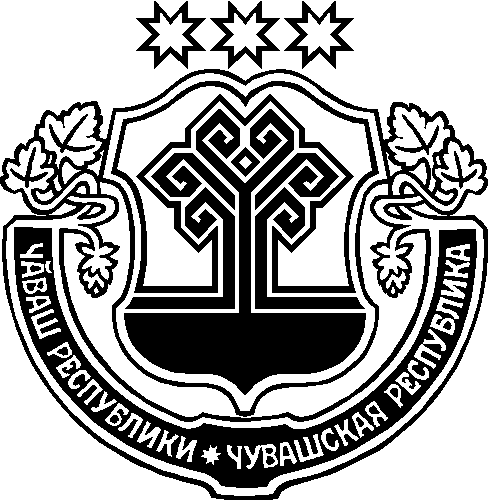 Об утверждении Порядка применения видов поощрения муниципальных служащих, а также лиц, замещающих муниципальные должности в органах местного самоуправления Питишевского сельского поселения Питишевского района Чувашской Республики 